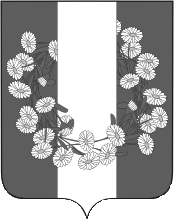 СОВЕТ БУРАКОВСКОГО СЕЛЬСКОГО ПОСЕЛЕНИЯКОРЕНОВСКОГО  РАЙОНАРЕШЕНИЕ/проектот 00.00.2023					               		                                        № 000                                                              х.БураковскийО внесении изменений в решение Совета Бураковского сельского поселения Кореновского района от 15 ноября 2016 года № 112 «Об утверждении Порядка предотвращения и (или) урегулирования конфликта интересов главы Бураковского сельского поселения Кореновского района»В соответствии с Федеральным законом от 25 декабря 2008 года       № 273-ФЗ «О противодействии коррупции», уставом Бураковского сельского поселения Кореновского района, Совет Бураковского сельского поселения Кореновского района р е ш и л:1. Внести в приложение к решению Совета Бураковского сельского поселения Кореновского района от 15 ноября 2016 года № 112 «Об утверждении Порядка предотвращения и (или) урегулирования конфликта интересов главы Бураковского сельского поселения Кореновского района» следующие изменения:1.1. пункт 10 раздела II дополнить словами «, за исключением случаев, установленных федеральными законами.»;1.2. пункт 11 раздел II дополнить абзацем следующего содержания:«Лицо, замещающее должность главы Бураковского сельского поселения Кореновского района, освобождается от ответственности за несоблюдение ограничений и запретов, требований о предотвращении или об урегулировании конфликта интересов и неисполнение обязанностей, установленных Федеральным законом от 06 октября 2003 года   № 131-ФЗ «Об общих принципах организации местного самоуправления в Российской Федерации» и другими федеральными законами в целях противодействия коррупции, в случае, если несоблюдение таких ограничений, запретов и требований, а также неисполнение таких обязанностей признается следствием не зависящих от указанных лиц обстоятельств в порядке, предусмотренном частями 3-6 статьи 13 Федерального закона от 25 декабря 2008 года № 273-ФЗ «О противодействии коррупции».2. Обнародовать настоящее решение  на информационных стендах Бураковского  сельского   поселения   Кореновского  района  и  разместить  в информационно–телекоммуникационной сети «Интернет» на официальном сайте  Бураковского сельского поселения Кореновского района.3. Решение вступает в силу после его официального обнародования. Глава Бураковского сельского поселения   Кореновского района                                                                     Л.И. Орлецкая